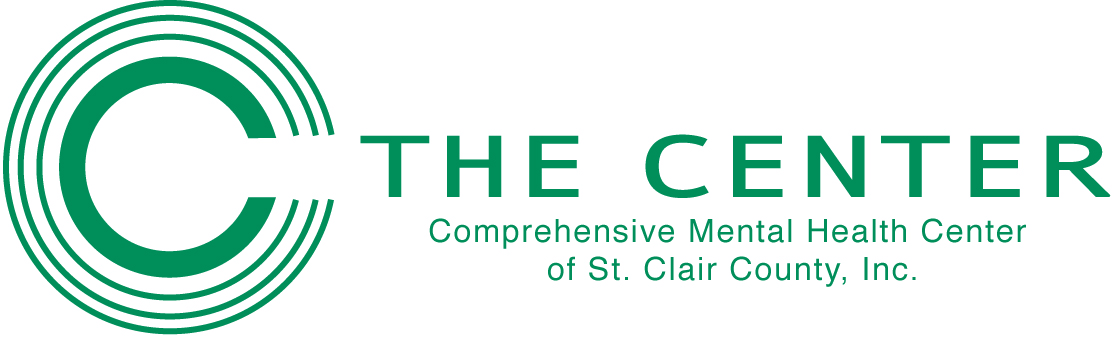 Home Visitor(Full Time)Bachelor’s degree in Social Work, Human Services, Child Development, or related field. Parenting and Interpersonal skills needed. Experience in providing outreach service in the home. Experience working with adolescents, families and community social agencies. Must have a valid driver’s license, clean driving record, proof of insurance, insured motor vehicle and pass a background check.Salary:  $21,277Deadline May 29, 2015SEND COVER LETTER AND RESUME TO: The Center505 South 8th Street – East St Louis, IL 62201Fax: (618) 482-7345 E-mail: humanresources@cbhc1.org